Many thanks indeed to all of you who are giving of your time to help out with this event. It couldn’t happen without you. We’re looking forward to putting a new event into the West Mids calendar of racing. With this being the first time out, there will inevitably be some challenges. The event has been risk assessed & approved – that doesn’t mean if on the day you think you’ve spotted something we haven’t you shouldn’t let us know. That’s called dynamic risk assessment and it is important. Special thanks to our volunteers from Stourbridge CC, Walsall Bike Project and Birmingham Midland CC who are joining our team of helpers. Together we have the potential to make this a great event for the riders. Don’t forget to collect your refreshment token. All offers of help gratefully received. Please do not feel you need to stay the whole time if you have other commitments. Only having a limited amount of time should not put you off helping. Racing TimetableCourse Location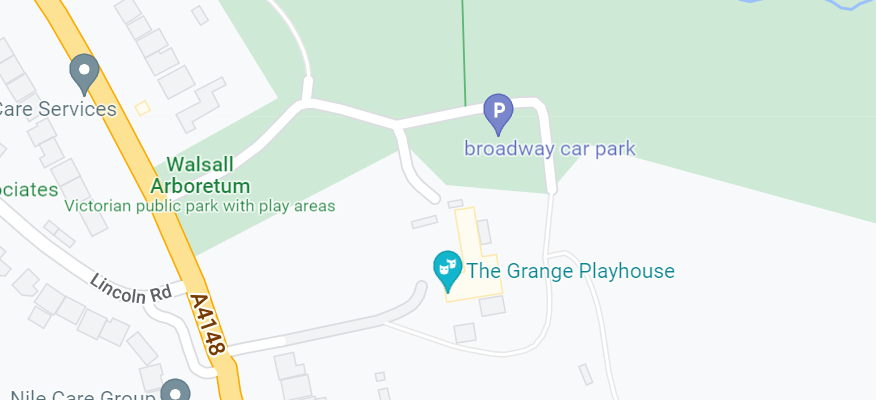 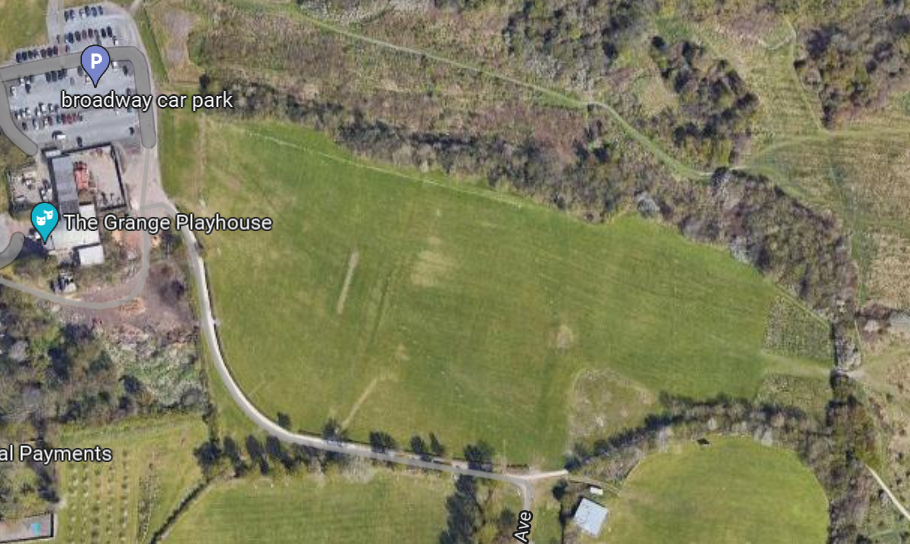 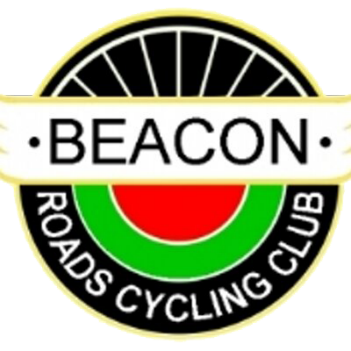 Beacon RCC Sunday 4 DecemberRound 12 of the West Midlands Cyclo-Cross League at Walsall Arboretum.Walsall Arboretum, Broadway N, Walsall WS1 2QBVolunteers’ briefing ContactsContactsContactsPete Varian: Organiser07817092846petervarian@virginmedia.comAde Ravenscroft: Beacon RCC Go Ride Coach07906 179575Academy@beaconrcc.org.ukKate Dighton The club’s welfare officer is Kate Dighton who can be contacted via welfare@beaconrcc.org.uk or 07877 487869 about any concerns. Be aware of perceptions and do not place yourself in a position where you are with a competitor away from their parents/carers.  JobCourse marking/building/dismantlingMarshalSign OnCar Park DescriptionDelivering equipment to Walsall (Sat) Marking the course out (Sat)Putting in stakes (Sun a.m.Putting up tape.All the above in reverse at the end and packing equipment away. Advising members of the public of alternative routes to avoid crossing the courseStaffing crossing pointsAlerting first aid in case of rider injuryEnsuring competitors have signed on for the correct raceSeeing licences/Collecting entry fees for ‘on the day’ entries.Liaising with transponder providers about collecting numbers/transponders from riders if this is their last event  Directing drivers to overflow car park if necessaryAssisting correct direction for flow of trafficExplaining to members of the public why the park is busier than normal today. NotesBring a head torch if you have one. Course build of full course will continue during 1st children’s race. Walkie talkies & Beacon RCC marshal bibs provided.All riders will need to be issued with a transponder & number. We are not collecting licences. Walkie talkies & Beacon RCC marshal bibs provided.Start TimeCategoryDistance10:00Under 6 & Under 810 minutes10:20Under 1010 minutes10:45Under 1215 minutes11:10 – 11:30Course Practice11:30Youth u14 & u1630 minutes12:15Vet 50+ Men40 minutes13:05 – 13:35Course Practice13:35Junior Women40 minutes13:35Women40 minutes14:30Junior Men50 minutes14:30Senior Men50 minutes14:30Vet 40+ Men50 minutesDate/TimeJob Course mapSat 03 12Mark out course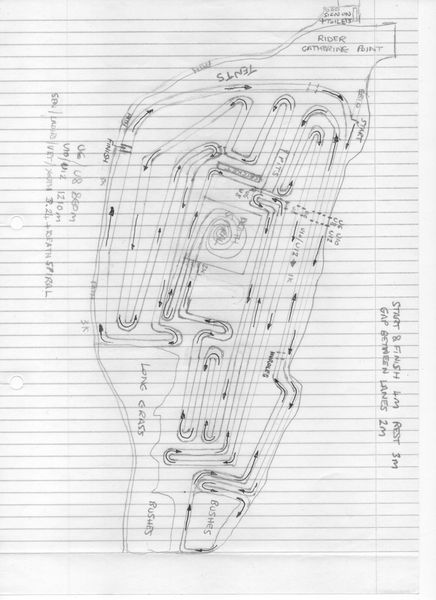 10:30load the kit into the van12:00 Unload12:30Course mark upSun 04/12 07:30 Car park opens07:40 Briefing Attend briefing 07:59[Sunrise] Sun 04/12 07:50 – 09:00Build course09:00 – 10:00Sign on 09:00 – 10:00Further course building. 09:00 – 10:00Marshalling09:00 – 10:00Car Park 10:00 – 11-00Sign on 10:00 – 11-00Marshalling10:00 – 11-00Car Park 11:00 – 12:00 Sign on 11:00 – 12:00 Marshalling11:00 – 12:00 Car Park 12:00 – 13:00Sign on 12:00 – 13:00Marshalling12:00 – 13:00Car Park 13:00 – 14:00Sign on 13:00 – 14:00Marshalling13:00 – 14:00Car Park 14:00 – 16:00Sign on 14:00 – 16:00Marshalling14:00 – 16:00Car Park 15:55[Sunset]16:00 – 17:00 Course dismantle